UKESRYTME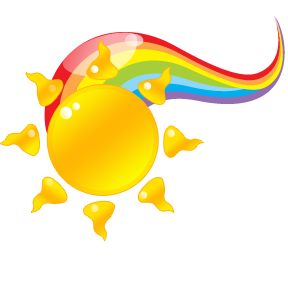 Regnbuen        2023/2024LIK UKE:Mandag		Utedag		Ledermøte – 0930-1100, lekedagTirsdag		Innedag 		Havregrynsgrøt. Lekegrupper  Onsdag		Innedag 		Barna får velge fritt hva de vil leke.Torsdag		Utedag		TurFredag		Utedag		Tur til lavvoen.ULIK UKEMandag		Innedag 		Avd.møter, lekedag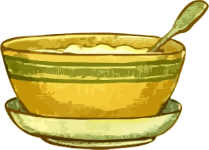 Tirsdag		Innedag	           Havregrynsgrøt. Lekegrupper.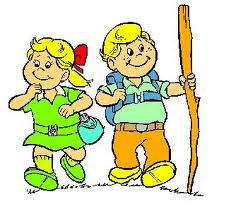 Onsdag		Utedag		Leke på lekeplassen	Torsdag		Utedag		Tur                                 Fredag		Innedag		Et varmt måltid.Innedag – dette betyr at vi er inne frem til vi er ferdig med lunsj, deretter kler vi på oss og går ut stort sett resten av dagen. På innedagene våre har vi samling kl 0930 eller kl.11.00, med ulikt innhold. Ofte er det rim og regler, sang, eventyr, miljøarbeid, sosial kompetanse, lek med språket eller gjerne noe opp mot det som rører seg i gruppen eller det tema vi jobber med for tiden. 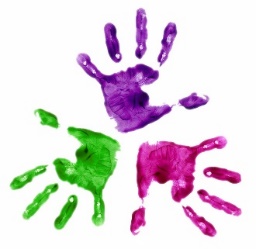 Noen ganger deler vi inn gruppen i små lekegrupper og noen ganger får barna velge fritt hva de vil leke.Utedag: Vi går ut innen kl 0930 og er ute hele dagen så lenge det lar seg gjøre. Lekedag: Barna kan ha med seg en leke de ikke er redd for på mandagene. Leken må kunne være både ute og inne. Avdelingsmøter: Alle de voksne har møter på ulike tidspunkt, vi passer på barna til hverandre og er derfor på lekeplassen denne dagenUtedag: Dyrestell på formiddagenInnedag: Dyrestell på ettermiddagen	DagsrytmeRegnbuen2023/2024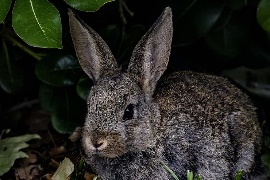 0700		Barnehagen åpner0700-0930	Felles inne, alle barna på gruppene leker sammen0930- 	Innedag: samling/ frilekUtedag:  Vi går i garderoben og kler på oss for å gå ut1000-1130	Innedag: Lek og andre aktiviteter		Utedag:   Utelek,tur & dyrestell11.30-12.00   Lunsj1200- 		Innedag: Går ut etter lunsj		Utedag: Fortsetter å være ute 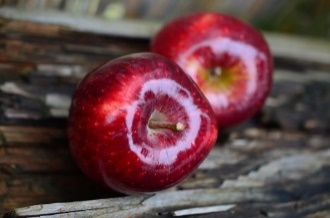 1430-		Frukt				1450-1700	Lek på lekeplassen1700		Barnehagen stenger.Frokost, lunsj og frukt får barna i barnehagen. Dersom barna skal ha yoghurt tar dere det med hjemmefra. Når det står varm mat eller lignende på planen, er det variert hva vi lager. Vi bytter gjerne brød med rundstykker eller så lager vi noen varme retter. Vi er opptatt av at det skal være sunt og næringsrikt uansett hva vi lager. Noen ganger lager vi noe ekstra godt, som boller eller kake, da er det ofte en spesiell anledning eller avslutning for noe. Disse oversiktene er ment for å være veiledende, dersom vi ser at det er behov for noe annet eller lignende, endrer vi på planene. Dere får da beskjed på tavla på kidplan. 